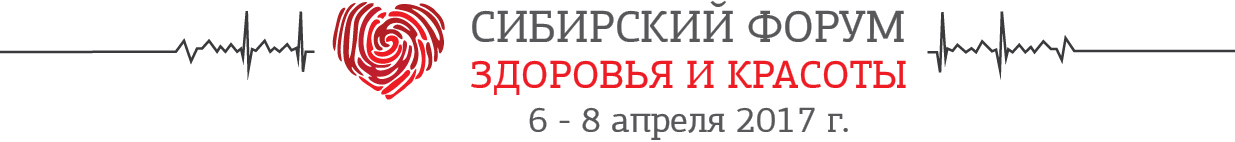            г. ОМСКУважаемые коллеги!Приглашаем Вас принять участие в специализированной выставке «Сибирский форум здоровья и красоты»06-08 апреля 2017 г.Дата проведения:  6-8 апреля 2017 г.Место проведения: г. Омск, областной Экспоцентр, ул. 70 Лет Октября, 25 корп.2.Организаторы: АО «Агентство развития и инвестиций Омской области» При поддержке:Министерство здравоохранения Омской областиОмский государственный медицинский университет                               Демонстрация комплексной инфраструктуры для выбора и ведения здорового образа жизни, для создания здоровьесберегающей и здоровьеформирующей среды обитания, позволяющей реализовать принцип равных возможностей в отношении здоровья.Показать имеющиеся достижения и раскрыть возможности для развития индустрии красоты в Омском регионе.   Показать актуальность и доступность косметологических и SPA-услуг для потребителя.*  Данная тематика не является исчерпывающейК участию приглашаются предприятия-производители медицинского, лабораторного оборудования, Центры здоровья, реабилитационные центры, Центры по снижению веса, предприятия косметологии, SPA, парикмахерские и т.д.Формат выставочного пространства создает качественно новые возможности продвижения   инновационных продуктов для практической медицины, привлекает ведущих производителей медицинской техники и оборудования, лекарственных препаратов, профессионалов, работающих в системе здравоохранения, представителей госструктур и деловых кругов, широкой медицинской общественности из всех регионов страны.Участие в выставке в качестве экспонента позволит Вам не только напрямую представить свои товары и услуги потенциальным клиентам, но и провести необходимые маркетинговые исследования, понять потребности своего клиента, а также провести переговоры со своими партнерами и конкурентами.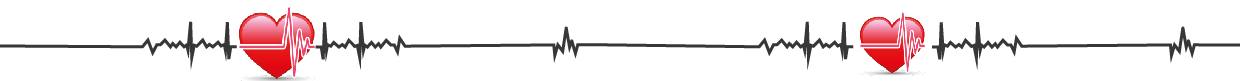 